Application for Emergency Funding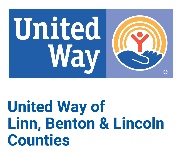 Definition: Grants or loans allocated for critical, unanticipated and unique capital and operational cost overruns that result from conditions caused by COVID-19.  Agency InformationAgency Name: Agency Address: Email:		Phone: Fund request for $__________________________________________________Needs DescriptionWhat is the unanticipated need that your organization is facing as a result of the COVID-19 crisis? (max 1,500 characters)What type of funding are you seeking to address through this grant? Examples may include programmatic support due to an uptick in demand for your organization’s services or general operating emergency funds due to cancellation of major events/sources of revenue. (max 500 characters)How will this grant assist your organization in meeting the need you outlined above? (max 500 characters)Does your organization already have an emergency fund?  How much is in it?Grantee AgreementTerms & Conditions of the Grant:The agency must be a 501(C)3 Nonprofit Agency providing services in Linn, Benton or Lincoln Counties in Oregon.The agency must be able to demonstrate that a “critical, unanticipated and generally non-recurring” need has arisen.This is a one-time emergency grant that is expected to be dispersed within 6 months. The agency must have a demonstratable history of sound accounting and business management practices.  They may be asked for financial statements.Notes to Agencies:Volunteers meet bi-weekly to review applications; agencies are encouraged to submit ASAP.Agencies may apply both for immediate / time-sensitive needs and to offset long-term financial disruption.  Volunteers will likely address immediate needs first and long-term needs as the fund builds or in partnership with other funders.Signature: 									Date: 